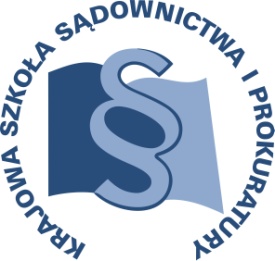 OSU-II.401.	16.5.2017					Lublin, 01 lutego 2017 r.U 16/A/17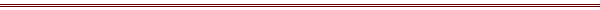 P R O G R A MSZKOLENIA DLA URZĘDNIKÓW POWSZECHNYCH JEDNOSTEK ORGANIZACYJNYCH PROKURATURY z regionu krakowskiegoTEMAT SZKOLENIA: ”Szkolenie dla urzędników powszechnych jednostek organizacyjnych prokuratury z zakresu archiwizacji”DATA I MIEJSCE:09 czerwca 2017 r.		Prokuratura Regionalna					ul. Cystersów 18					31-553 Krakówsala konferencyjnaORGANIZATOR:Krajowa Szkoła Sądownictwa i ProkuraturyOśrodek Szkolenia Ustawicznego i Współpracy MiędzynarodowejKrakowskie Przedmieście 62, 20 - 076 Lublintel. 81 440 87 10OSOBY ODPOWIEDZIALNE ZE STRONY ORGANIZATORA:merytorycznie: 				organizacyjnie:prokurator Beata Klimczyk		główny specjalista Monika Sędłaktel. 81 458 37 34 				tel. 81 440 87 22e-mail: b.klimczyk@kssip.gov.pl 		e-mail: m.sedlak@kssip.gov.pl  WYKŁADOWCY:Ewa Wąsikiewicz Kierownik Sekretariatu Prokuratury Krajowej.Zajęcia prowadzone będą w formie seminarium. PROGRAM SZCZEGÓŁOWYPiątek		09 czerwca 2017 r.08.30 – 10.45  	Zasady i tryb wykonywania czynności kancelaryjnychpodział czynności kancelaryjnych; rejestracja i  znakowanie spraw. Akta i teczki aktowe; przygotowanie i przekazywanie akt do archiwum zakładowego. Przygotowywanie i przekazywanie do archiwum zakładowego akt spraw z zakresu ustawowych zadań prokuratora oraz urządzeń ewidencyjnych i pomocniczych; postępowanie z dokumentacją z przypadku likwidacji jednostki, reorganizacji lub zniesienia komórki organizacyjnej.Prowadzenie – Ewa Wąsikiewicz10.45 – 11.00 	przerwa11.00 – 13.15	Archiwizacja akt i urządzeń ewidencyjnych w kontekście nowych uregulowań ustawy o narodowym zasobie archiwalnym i archiwach oraz przepisach wykonawczych do tego aktu, w tym Rozporządzenia  Ministra Kultury i Dziedzictwa Narodowego z dnia 20 października 2015 r. w sprawie klasyfikowania i kwalifikowania dokumentacji, przekazywania materiałów archiwalnych do archiwalnych do archiwów państwowych i brakowania dokumentacji niearchiwalnej:przejmowanie dokumentacji przez archiwum zakładoweprzechowywanie i zabezpieczenie dokumentacji oraz prowadzenie jej ewidencjiewidencja archiwum zakładowegoProwadzenie – Ewa Wąsikiewicz13.15 – 13.45	przerwa13.45 – 15.15	Okresy przechowywania akt i urządzeń ewidencyjnych kategorie archiwalne - wynikające z obowiązujących uregulowań w tym m.in. z Zarządzenia Nr 44/16 Prokuratora Generalnego z dnia 22 czerwca 2016 r. w sprawie okresów przechowywania akt z zakresu realizacji ustawowych zadań prokuratury i prokuratorów oraz urządzeń ewidencyjnych i pomocniczych prowadzonych w powszechnych jednostkach organizacyjnych prokuratury . Udostępnianie dokumentacji przechowywanej w archiwum zakładowym.Wycofanie dokumentacji ze stanu archiwum zakładowego.Brakowanie dokumentacji niearchiwalnejPrzekazywanie materiałów archiwalnych do archiwum państwowego.Skontrum i sprawozdawczość archiwum zakładowego. Prowadzenie – Ewa WąsikiewiczProgram szkolenia dostępny jest na Platformie Szkoleniowej KSSiP pod adresem:http://szkolenia.kssip.gov.pl/login/ oraz na stronie internetowej KSSiP pod adresem: www.kssip.gov.pl Zaświadczenie potwierdzające udział w szkoleniu generowane jest za pośrednictwem Platformy Szkoleniowej KSSiP. Warunkiem uzyskania zaświadczenia jest obecność na szkoleniu oraz uzupełnienie znajdującej się na Platformie Szkoleniowej anonimowej ankiety ewaluacyjnej (znajdującej się pod programem szkolenia) dostępnej w okresie 30 dni po zakończeniu szkolenia.Po uzupełnieniu ankiety zaświadczenie można pobrać i wydrukować z zakładki 
„moje zaświadczenia”.